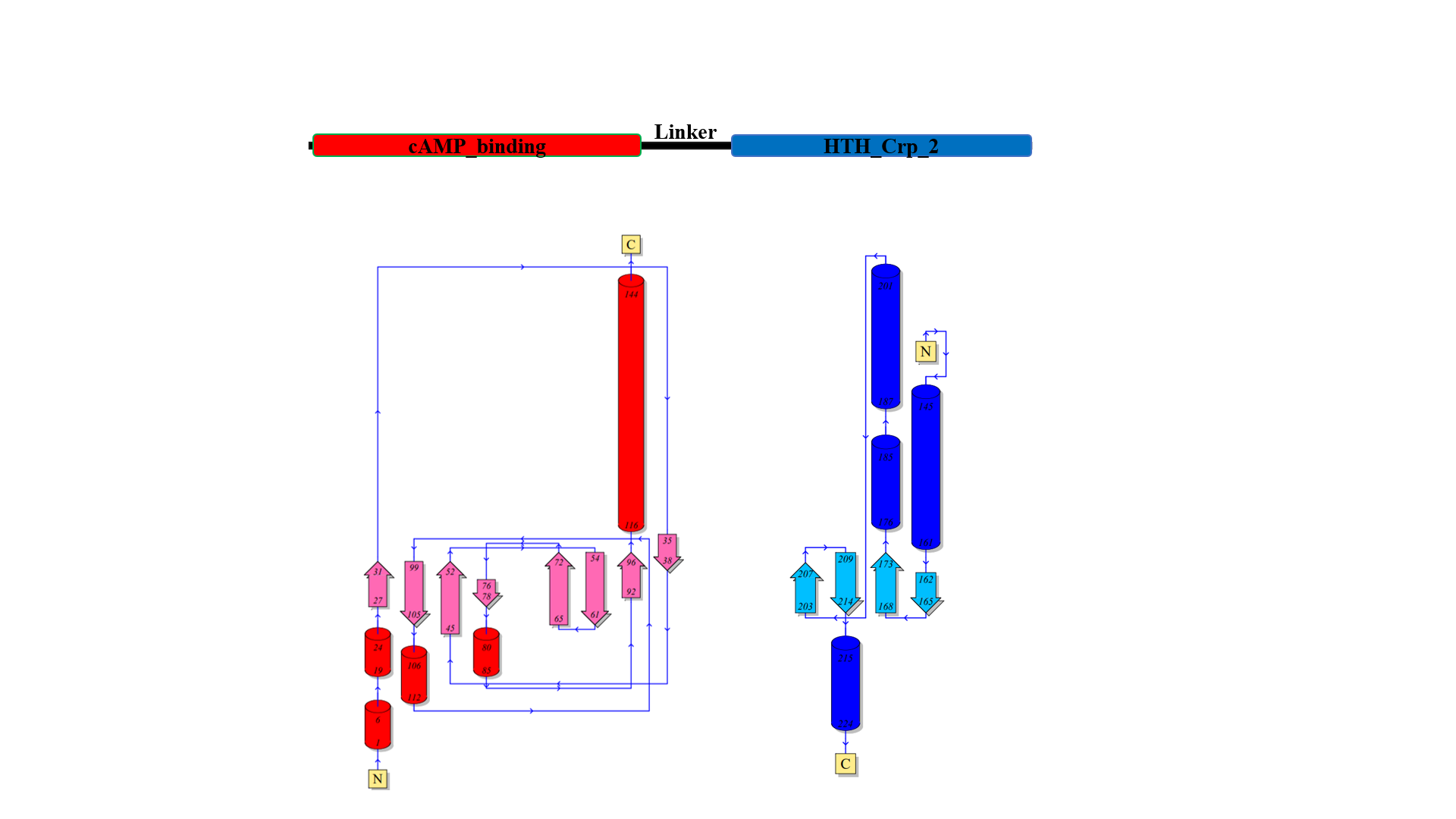 Figure S1. Domain and topology of Cyclic AMP Receptor Protein (CRP) of Mycobacterium tuberculosis. Cyclic AMP Receptor Protein (CRP) carries N and C-terminal domains. The two domains are connected by a linker, the detail topology of each domain is also shown in the figure. 